ПРОЕКТСОБРАНИЕ ДЕПУТАТОВ ЕГОРЬЕВСКОГО СЕЛЬСОВЕТА КАСТОРЕНСКОГО РАЙОНАрешениеОт                     2023года                                                                            №                  Д. Егорьевка «О внесении изменений и дополнений вв Устав муниципального образования «Егорьевский сельсовет» Касторенского района Курской области      В целях приведения в соответствие с действующим законодательством Устава муниципального образования «Егорьевский сельсовет» Касторенского района Курской области (с последующими изменениями и дополнениями) (далее – Устав муниципального образования «Егорьевский сельсовет» Касторенского района Курской области), руководствуясь пунктом 1 части 1 статьи 17 Федерального закона от 06 октября 2003 года № 131 - ФЗ «Об общих принципах организации местного самоуправления в Российской Федерации» (с последующими изменениями и дополнениями), Уставом муниципального образования «Егорьевский сельсовет» Касторенского района Курской области Собрание депутатов Егорьевского сельсовета Касторенского района РЕШИЛО:1. Внести в Устав муниципального образования «Егорьевский сельсовет» Касторенского района Курской области следующие изменения и дополнения:     1) Устав дополнить статьёй 6.2 следующего содержания:   «Статья 6.2 Перераспределение отдельных полномочий между органами местного самоуправления Егорьевского сельсовета Касторенского района и органами государственной власти Курской области»    В соответствии с Законом Курской области от 7 декабря 2021 года №109-ЗКО «О перераспределении отдельных полномочий между органами местного самоуправления поселений, муниципальных районов Курской области в области градостроительной деятельности» полномочия органов местного самоуправления Егорьевского сельсовета Касторенского района в области градостроительной деятельности, перечисленные в части 1 статьи 2 данного Закона Курской области, осуществляются уполномоченными Губернатором Курской области исполнительными органами Курской области.»;        2) в статье 9 «Местный референдум»:         а) в абзаце 2 части 4 слова «федеральным законом и принимаемым» заменить словами «Федеральным законом от 12 июня 2002 года № 67-ФЗ «Об основных гарантиях избирательных прав и права на участие в референдуме граждан Российской Федерации» и принимаемым»;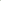         б) в абзаце 2 части 5 статьи 9 «Местный референдум» слова «Назначенный судом местный референдум организуется Избирательной комиссией Егорьевского сельсовета Касторенского района» заменить словами «Назначенный судом местный референдум организуется избирательной комиссией, осуществляющей подготовку и проведение выборов в органы местного самоуправления Егорьевского сельсовета Касторенского района, местного референдума»;                 в) части 10 слова «федеральным законом и принимаемым» заменить словами «Федеральным законом от 12 июня 2002 года 67-03 «Об основных гарантиях избирательных прав и права на участие в референдуме граждан Российской Федерации» и принимаемыми»;     3) часть З статьи 10 «Муниципальные выборы» признать утратившей силу;     а) в  части 4 статьи 10 «Муниципальные выборы» слова «федеральным законом и принимаемыми» заменить словами «Федеральным законом от 12 июня 2002 года М) 67-ФЗ «Об основных гарантиях избирательных прав и права на участие в референдуме граждан Российской Федерации» и принимаемыми»;       4) в статье 11 «Голосование по отзыву депутата Собрания депутатов Егорьевского сельсовета Касторенского района», Главы Егорьевского сельсовета Касторенского района»:      а) в части 4 слова «организует Избирательная комиссия Егорьевского сельсовета Касторенского района в порядке» заменить словами «организует избирательная комиссия, осуществляющая подготовку и проведение выборов в органы местного самоуправления Егорьевского сельсовета Касторенского района, местного референдума»;    б) в части 5:    слова «Инициативная группа обращается в Избирательную комиссию Егорьевского сельсовета Касторенского района с ходатайством» заменить словами «Инициативная группа обращается в избирательную комиссию, организующую подготовку и проведение выборов в органы местного самоуправления сельсовета, местного референдума с ходатайством»; слова «Избирательная комиссия Егорьевского сельсовета Касторенского района со дня получения ходатайства» заменить словами «Избирательная комиссия, организующая подготовку и проведение выборов в органы местного самоуправления Егорьевского сельсовета Касторенского района, местного референдума со дня получения ходатайства»;       5) в статье 24 «Статус депутата Собрания депутатов Егорьевского сельсовета Касторенского района»: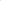        а) часть 4 дополнить новым абзацем следующего содержания:        «В соответствии с федеральным законодательством полномочия депутата Собрания депутатов Егорьевского сельсовета Касторенского района прекращаются досрочно решением Собрания депутатов Егорьевского сельсовета Касторенского района в случае отсутствия депутата Собрания депутатов Егорьевского сельсовета Касторенского района без уважительных причин на всех заседаниях Собрания депутатов Егорьевского сельсовета Касторенского района а течении шести месяцев подряд»;      б) дополнить новой частью 5. 1 следующего содержания:       «5.1, В соответствии с действующим законодательством депутату Собрания депутатов Егорьевского сельсовета Касторенского района для осуществления своих полномочий на непостоянной основе гарантируется сохранение места работы (должности) на период, который в совокупности составляет 3 рабочих дня в месяц.»;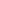 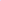 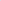 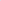         в) части 6,7,8,9 признать утратившими силу;     6) части 10,11,12 статьи 31 «Глава Егорьевского сельсовета Касторенского района» признать утратившими силу;     7) статью 37 «Избирательная комиссия Егорьевского сельсовета Касторенского района» признать утратившей силу;     8) часть 3 статьи 40 «Статус муниципального служащего Егорьевского сельсовета Касторенского района» изложить в следующей редакции;    «3. Муниципальный служащий  Егорьевского сельсовета Касторенского района в соответствии с федеральным законодательством в период прохождения муниципальной службы обязан соблюдать запреты и ограничения, установленные Федеральным законом от 02 марта 2007 года № 25-ФЗ «О муниципальной службе в Российской Федерации», иными федеральными законами.»;   9) в статье 47 «Составление проекта бюджета»:   а) часть2 изложить в следующей редакции:  «2.  Проект бюджета Егорьевского сельсовета Касторенского района составляется и утверждается сроком на три года (очередной финансовый год и плановый период) в соответствии с муниципальным правовым актом Собранием депутатов Егорьевского сельсовета Касторенского района.»;   б) часть 3 признать утратившей силу;    10) в части 1 статьи 48 «Порядок внесения проекта решения о бюджете на рассмотрение Собрания депутатов Егорьевского сельсовета Касторенского района и его рассмотрения» слова «вносит проект решения о бюджете на очередной финансовый год (очередной финансовый год и плановый период)» заменить словами «вносит проект решения о бюджете на очередной финансовый год и плановый период»;   11) в статье 49 «Исполнение местного бюджета»    а) в наименовании слова «местного бюджета» заменить словами  «бюджета Егорьевского сельсовета Касторенского района»;    б) части 1 слова «местного бюджета» заменить словами  «бюджета Егорьевского сельсовета Касторенского района»;    в) части 3 слова «Кассовое обслуживание» заменить словами «Казначейское обслуживание»;12) абзац 2 части 5 статьи 50 «Бюджетная отчетность об исполнении бюджета Егорьевского сельсовета Касторенского района» изложить в следующей редакции:     «Одновременно с годовым отчетом об исполнении бюджета представляются пояснительная записка к нему, содержащая анализ исполнения бюджета и бюджетной отчетности, и сведения о выполнении государственного (муниципального) задания и (или) иных результатах использования бюджетных ассигнований, проект решения об исполнении бюджета, иная бюджетная отчетность об исполнении соответствующего бюджета и документы, предусмотренные бюджетным законодательством Российской Федерации»;       13) часть 1, 2 статьи 53 «Муниципальные заимствования» изложить в следующей редакции:      «1. В соответствии с Бюджетным кодексом Российской Федерации Егорьевский сельсовет Касторенского района осуществляет муниципальные внешние	заимствования,	а также муниципальные внутренние заимствования (далее — муниципальные заимствования).        2. От имени Егорьевского сельсовета Касторенского района право осуществления муниципальных заимствований в соответствии с Бюджетным кодексом Российской Федерации принадлежит Администрации Егорьевского сельсовета Касторенского района:        14) статья 64 «Приведение нормативных правовых актов органов местного самоуправления Егорьевского сельсовета Касторенского района в соответствие с настоящим Уставом» дополнить абзацем следующего содержания: «Изменения, внесенные Решением Собрания депутатов Егорьевского сельсовета Касторенского района  от _________2023 года № _______ в часть 4 статьи 24 «Статус депутата Собрания депутатов Егорьевского сельсовета Касторенского района», не распространяются на правоотношения, возникшие до 01 марта 2023 года, исчисление предусмотренного срока начинается не ранее указанной даты.».       2.  Главе Егорьевского сельсовета Касторенского района направить настоящее Решение в Управление Министерства юстиции Российской Федерации по Курской области в установленном федеральным законом порядке.      3. Обнародовать настоящее Решение после его государственной регистрации на информационных стендах, расположенных:      1-  Административное здание администрации Егорьевского сельсовета;       2- Административное здание ООО «Агрокомплекс Олымский»;       3-  Здании Вознесеновского Дома культуры с. Вознесеновка.       4. Настоящее Решение вступает в силу после официального опубликования (обнародования) после его государственной регистрации, за исключением пункта 2, который вступает в силу со дня подписания.Председатель Собрания депутатов Егорьевского сельсовета Касторенского района                                                            В.Д. МироновГлава Егорьевского сельсоветаКасторенского района                                                           А.П.Бердников